ADEPT CYCLING23 Mile SPOCO Time TrialHeld on Sunay 5th August 2018Promoted for and on behalf of Cycling Time Trials under their rules and regulationsby:- Adept CyclingEvent Organiser:							Neil Foster							Tel: 07770452348						Email: neil.foster72@gmail.com																		Result SheetCongratulations to all prize winnersPrizes - One rider one prizeFastest				   Vet 40-49		        Vet 50-59			        Vet 60-69	                1st  £40 Paul Thirling		   £20 Ian Taylor	        £20 Paul Fountain	        £20 Russ Richardson2nd £30 Steve Gibson3rd £10 Richard LillekerVet 70+				Fastest Lady	   			Road Bike£20 Mike Cole			1st £20	Lou Hamilton	  		 1st £20 Tim Home2nd £15	Caroline RatcliffMany thanks to all the people who help to make this event happen, the timekeepers Dave Oliver and Phil Everitt, the marshals Gary MacBean, Martin Gibson, Mark Brough, Andy Moss, Ricky Lamb, Shaun Tyson, Lee Douglass, Gerry Watson for pushing off and John Grant for assisting the timekeepers. And a massive thanks to my wife Jan Foster and Gill Guy for cake baking and catering .Many Thanks to our race sponsor North East Healthcare Solutions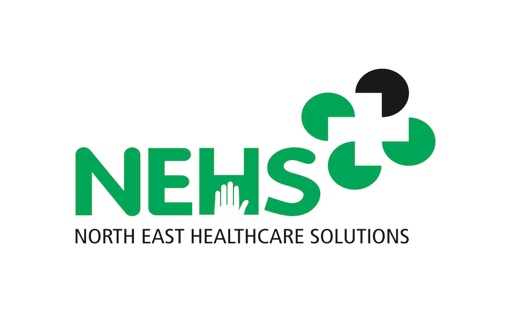 